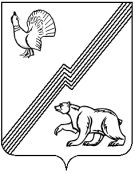 АДМИНИСТРАЦИЯ ГОРОДА ЮГОРСКАХанты-Мансийского автономного округа – Югры ПОСТАНОВЛЕНИЕот 28 сентября 2020 года									          № 1390О внесении изменений в постановлениеадминистрации города Югорска от 31.10.2018 № 3010 «О муниципальнойпрограмме города Югорска «Развитиефизической культуры и спорта» В соответствии с постановлением администрации города Югорска от 01.11.2019 № 2359 «О модельной муниципальной программе города Югорска, порядке принятия решения                о разработке муниципальных программ города Югорска, их формирования, утверждения и реализации в соответствии с национальными целями развития»:1. Внести в приложение к постановлению администрации города Югорска от 31.10.2018 № 3010 «О муниципальной программе города Югорска «Развитие физической культуры и спорта» (с изменениями от 15.11.2018 № 3155, от 07.02.2019 № 278, от 30.04.2019 № 895,          от 10.10.2019 № 2200, от 24.12.2019 № 2788, от 09.04.2020 № 547) следующие изменения:1.1. В паспорте муниципальной программы строку «Параметры финансового обеспечения муниципальной программы» изложить в следующей редакции: «».1.2. Абзацы пятнадцатый, шестнадцатый  раздела 2 изложить в следующей редакции:«Управление социальной политики является главным распорядителем бюджетных средств и является учредителем муниципального бюджетного учреждения спортивная школа олимпийского резерва «Центр Югорского спорта», которому предоставляет субсидии                  на выполнение муниципального задания и субсидии на иные цели.В рамках мероприятия осуществляется обеспечение (финансирование) деятельности подведомственного учреждения (муниципальное бюджетное учреждение спортивная школа олимпийского резерва «Центр Югорского спорта»), а также финансирование мероприятий            по техническому ремонту здания.».1.3. Таблицы 1, 2, 4 изложить в новой редакции (приложение).2. Опубликовать постановление в официальном печатном издании города Югорска, разместить на официальном сайте органов местного самоуправления города Югорска                          и в государственной автоматизированной системе «Управление».3. Настоящее постановление вступает в силу после его официального опубликования.4. Контроль за выполнением постановления возложить на заместителя главы города Югорска Т.И. Долгодворову.Глава города Югорска                                                                                                 А.В. БородкинПриложениек постановлениюадминистрации города Югорскаот 28 сентября 2020 года № 1390Таблица 1Целевые показатели муниципальной программыТаблица 2Распределение финансовых ресурсов муниципальной программы
Таблица 4 Сводные показатели муниципальных заданийПараметры финансового обеспечения муниципальной программыОбщий объем финансирования программы составляет 1 641 928,9 тыс. рублей, в том числе:2019 год – 118 391,0 тыс. рублей;2020 год – 170 057,8 тыс. рублей;2021 год – 150 573,0 тыс. рублей;2022 год – 121 227,1 тыс. рублей;2023 год – 126 860,0 тыс. рублей;2024 год – 127 460,0 тыс. рублей;2025 год – 128 060,0 тыс. рублей;2026 - 2030 год – 699 300,0 тыс. рублей№  целевого показателяНаименование целевых показателей Ед. измеренияБазовый показатель на начало реализации муниципальной программыЗначение целевого показателя по годамЗначение целевого показателя по годамЗначение целевого показателя по годамЗначение целевого показателя по годамЗначение целевого показателя по годамЗначение целевого показателя по годамЗначение целевого показателя по годамЦелевое значение показателя на момент окончания действия муниципальной программы№  целевого показателяНаименование целевых показателей Ед. измеренияБазовый показатель на начало реализации муниципальной программы2019202020212022202320242025Целевое значение показателя на момент окончания действия муниципальной программы1Количество спортивных сооружений в городеед.88991101031051071101141201- в том числе муниципальныхед.5961766364656667702Доля населения, систематически занимающихся физической культурой и спортом, от общей численности населения города Югорска%40,748,050,054,056,560,063,064,065,52- в том числе на базе муниципальных учреждений, сооружений%28,530,031,033,034,035,537,039,543,03Уровень обеспеченности населения спортивными сооружениями исходя из единовременной пропускной способности%63,764,071,667,068,570,072,074,580,03- в том числе муниципальными%34,836,042,539,041,543,044,045,548,64Количество проведенных спортивно - массовых мероприятий в городе Югорскеед.285288742922932952972983025Доля лиц с ограниченными возможностями здоровья и инвалидов, систематически занимающихся физической культурой и спортом, от общей численности данной категории в городе Югорске%22,823,037,025,025,526,026,528,033,06Уровень удовлетворенности граждан города Югорска качеством услуг в сфере физической культуры и спорта%94,094,094,594,594,596,096,096,098,07Доля граждан, выполнивших нормативы Всероссийского физкультурно-спортивного комплекса «Готов к труду и обороне», от общей численности населения, принявшего участие в сдаче нормативов%30,035,040,046,051,055,058,061,070,07- в том числе учащиеся и студенты%50,054,070,062,066,070,074,078,090,0Номер строки№ основного мероприятияОсновные мероприятия муниципальной программы (их связь с целевыми показателями муниципальной программы)Основные мероприятия муниципальной программы (их связь с целевыми показателями муниципальной программы)Ответственный исполнитель/ соисполнитель (наименование органа или структурного подразделения)Источники финансированияФинансовые затраты на реализацию (тыс. рублей)Финансовые затраты на реализацию (тыс. рублей)Финансовые затраты на реализацию (тыс. рублей)Финансовые затраты на реализацию (тыс. рублей)Финансовые затраты на реализацию (тыс. рублей)Финансовые затраты на реализацию (тыс. рублей)Финансовые затраты на реализацию (тыс. рублей)Финансовые затраты на реализацию (тыс. рублей)Финансовые затраты на реализацию (тыс. рублей)Номер строки№ основного мероприятияОсновные мероприятия муниципальной программы (их связь с целевыми показателями муниципальной программы)Основные мероприятия муниципальной программы (их связь с целевыми показателями муниципальной программы)Ответственный исполнитель/ соисполнитель (наименование органа или структурного подразделения)Источники финансированияВсегов том числе по годамв том числе по годамв том числе по годамв том числе по годамв том числе по годамв том числе по годамв том числе по годамв том числе по годамНомер строки№ основного мероприятияОсновные мероприятия муниципальной программы (их связь с целевыми показателями муниципальной программы)Основные мероприятия муниципальной программы (их связь с целевыми показателями муниципальной программы)Ответственный исполнитель/ соисполнитель (наименование органа или структурного подразделения)Источники финансированияВсего2 019202020212 0222 0232 0242 0252026-2030А12234567891011121311Обеспечение деятельности подведомственного учреждения по физической культуре и спорту (2,3,6)Обеспечение деятельности подведомственного учреждения по физической культуре и спорту (2,3,6)Управление социальной политики администрации города ЮгорскаВсего1 551 418,6110 009,0161 309,6142 160,0112 660,0120 160,0120 660,0121 160,0663 300,021Обеспечение деятельности подведомственного учреждения по физической культуре и спорту (2,3,6)Обеспечение деятельности подведомственного учреждения по физической культуре и спорту (2,3,6)Управление социальной политики администрации города Югорскафедеральный бюджет0,00,00,00,00,00,00,00,00,031Обеспечение деятельности подведомственного учреждения по физической культуре и спорту (2,3,6)Обеспечение деятельности подведомственного учреждения по физической культуре и спорту (2,3,6)Управление социальной политики администрации города Югорскабюджет автономного округа0,00,00,00,00,00,00,00,00,041Обеспечение деятельности подведомственного учреждения по физической культуре и спорту (2,3,6)Обеспечение деятельности подведомственного учреждения по физической культуре и спорту (2,3,6)Управление социальной политики администрации города Югорскаместный бюджет1 351 145,898 733,7146 412,1127 000,097 000,0104 000,0104 000,0104 000,0570 000,051Обеспечение деятельности подведомственного учреждения по физической культуре и спорту (2,3,6)Обеспечение деятельности подведомственного учреждения по физической культуре и спорту (2,3,6)Управление социальной политики администрации города Югорскаиные внебюджетные источники200 272,811 275,314 897,515 160,015 660,016 160,016 660,017 160,093 300,062Осуществление ввода в эксплуатацию физкультурно – спортивного комплекса с универсальным игровым залом (1,3,6)Осуществление ввода в эксплуатацию физкультурно – спортивного комплекса с универсальным игровым залом (1,3,6)Департамент жилищно – коммунального и строительного комплекса администрации города ЮгорскаВсего826,0826,00,00,00,00,00,00,00,072Осуществление ввода в эксплуатацию физкультурно – спортивного комплекса с универсальным игровым залом (1,3,6)Осуществление ввода в эксплуатацию физкультурно – спортивного комплекса с универсальным игровым залом (1,3,6)Департамент жилищно – коммунального и строительного комплекса администрации города Югорскафедеральный бюджет0,00,00,00,00,00,00,00,00,082Осуществление ввода в эксплуатацию физкультурно – спортивного комплекса с универсальным игровым залом (1,3,6)Осуществление ввода в эксплуатацию физкультурно – спортивного комплекса с универсальным игровым залом (1,3,6)Департамент жилищно – коммунального и строительного комплекса администрации города Югорскабюджет автономного округа0,00,00,00,00,00,00,00,00,092Осуществление ввода в эксплуатацию физкультурно – спортивного комплекса с универсальным игровым залом (1,3,6)Осуществление ввода в эксплуатацию физкультурно – спортивного комплекса с универсальным игровым залом (1,3,6)Департамент жилищно – коммунального и строительного комплекса администрации города Югорскаместный бюджет826,0826,00,00,00,00,00,00,00,0102Осуществление ввода в эксплуатацию физкультурно – спортивного комплекса с универсальным игровым залом (1,3,6)Осуществление ввода в эксплуатацию физкультурно – спортивного комплекса с универсальным игровым залом (1,3,6)Департамент жилищно – коммунального и строительного комплекса администрации города Югорскаиные внебюджетные источники0,00,00,00,00,00,00,00,00,0113Организация и проведение спортивно – массовых мероприятий в городе Югорске, участие спортсменов  и сборных команд города Югорска в соревнованиях различного уровня (2,4,5,6,7)Организация и проведение спортивно – массовых мероприятий в городе Югорске, участие спортсменов  и сборных команд города Югорска в соревнованиях различного уровня (2,4,5,6,7)Управление социальной политики администрации города ЮгорскаВсего59 591,64 114,94 710,55 858,15 908,14 700,04 750,04 800,024 750,0123Организация и проведение спортивно – массовых мероприятий в городе Югорске, участие спортсменов  и сборных команд города Югорска в соревнованиях различного уровня (2,4,5,6,7)Организация и проведение спортивно – массовых мероприятий в городе Югорске, участие спортсменов  и сборных команд города Югорска в соревнованиях различного уровня (2,4,5,6,7)Управление социальной политики администрации города Югорскафедеральный бюджет0,00,00,00,00,00,00,00,00,0133Организация и проведение спортивно – массовых мероприятий в городе Югорске, участие спортсменов  и сборных команд города Югорска в соревнованиях различного уровня (2,4,5,6,7)Организация и проведение спортивно – массовых мероприятий в городе Югорске, участие спортсменов  и сборных команд города Югорска в соревнованиях различного уровня (2,4,5,6,7)Управление социальной политики администрации города Югорскабюджет автономного округа3 355,2488,11 255,7805,7805,70,00,00,00,0143Организация и проведение спортивно – массовых мероприятий в городе Югорске, участие спортсменов  и сборных команд города Югорска в соревнованиях различного уровня (2,4,5,6,7)Организация и проведение спортивно – массовых мероприятий в городе Югорске, участие спортсменов  и сборных команд города Югорска в соревнованиях различного уровня (2,4,5,6,7)Управление социальной политики администрации города Югорскаместный бюджет36 517,13 626,81 985,53 452,43 452,43 000,03 000,03 000,015 000,0153Организация и проведение спортивно – массовых мероприятий в городе Югорске, участие спортсменов  и сборных команд города Югорска в соревнованиях различного уровня (2,4,5,6,7)Организация и проведение спортивно – массовых мероприятий в городе Югорске, участие спортсменов  и сборных команд города Югорска в соревнованиях различного уровня (2,4,5,6,7)Управление социальной политики администрации города Югорскаиные внебюджетные источники19 719,30,01 469,31 600,01 650,01 700,01 750,01 800,09 750,0163Организация и проведение спортивно – массовых мероприятий в городе Югорске, участие спортсменов  и сборных команд города Югорска в соревнованиях различного уровня (2,4,5,6,7)Организация и проведение спортивно – массовых мероприятий в городе Югорске, участие спортсменов  и сборных команд города Югорска в соревнованиях различного уровня (2,4,5,6,7)Управление бухгалтерского учета и отчетности администрации города ЮгорскаВсего889,589,50,00,00,0100,0100,0100,0500,0173Организация и проведение спортивно – массовых мероприятий в городе Югорске, участие спортсменов  и сборных команд города Югорска в соревнованиях различного уровня (2,4,5,6,7)Организация и проведение спортивно – массовых мероприятий в городе Югорске, участие спортсменов  и сборных команд города Югорска в соревнованиях различного уровня (2,4,5,6,7)Управление бухгалтерского учета и отчетности администрации города Югорскафедеральный бюджет0,00,00,00,00,00,00,00,00,0183Организация и проведение спортивно – массовых мероприятий в городе Югорске, участие спортсменов  и сборных команд города Югорска в соревнованиях различного уровня (2,4,5,6,7)Организация и проведение спортивно – массовых мероприятий в городе Югорске, участие спортсменов  и сборных команд города Югорска в соревнованиях различного уровня (2,4,5,6,7)Управление бухгалтерского учета и отчетности администрации города Югорскабюджет автономного округа0,00,00,00,00,00,00,00,00,0193Организация и проведение спортивно – массовых мероприятий в городе Югорске, участие спортсменов  и сборных команд города Югорска в соревнованиях различного уровня (2,4,5,6,7)Организация и проведение спортивно – массовых мероприятий в городе Югорске, участие спортсменов  и сборных команд города Югорска в соревнованиях различного уровня (2,4,5,6,7)Управление бухгалтерского учета и отчетности администрации города Югорскаместный бюджет889,589,50,00,00,0100,0100,0100,0500,0203Организация и проведение спортивно – массовых мероприятий в городе Югорске, участие спортсменов  и сборных команд города Югорска в соревнованиях различного уровня (2,4,5,6,7)Организация и проведение спортивно – массовых мероприятий в городе Югорске, участие спортсменов  и сборных команд города Югорска в соревнованиях различного уровня (2,4,5,6,7)Управление бухгалтерского учета и отчетности администрации города Югорскаиные внебюджетные источники0,00,00,00,00,00,00,00,00,0214Освещение мероприятий в сфере физической культуры и спорта среди населения в средствах массовой информации (6)Освещение мероприятий в сфере физической культуры и спорта среди населения в средствах массовой информации (6)Управление социальной политики администрации города ЮгорскаВсего14 000,01 300,01 300,01 300,01 300,01 100,01 100,01 100,05 500,0224Освещение мероприятий в сфере физической культуры и спорта среди населения в средствах массовой информации (6)Освещение мероприятий в сфере физической культуры и спорта среди населения в средствах массовой информации (6)Управление социальной политики администрации города Югорскафедеральный бюджет0,00,00,00,00,00,00,00,00,0234Освещение мероприятий в сфере физической культуры и спорта среди населения в средствах массовой информации (6)Освещение мероприятий в сфере физической культуры и спорта среди населения в средствах массовой информации (6)Управление социальной политики администрации города Югорскабюджет автономного округа0,00,00,00,00,00,00,00,00,0244Освещение мероприятий в сфере физической культуры и спорта среди населения в средствах массовой информации (6)Освещение мероприятий в сфере физической культуры и спорта среди населения в средствах массовой информации (6)Управление социальной политики администрации города Югорскаместный бюджет14 000,01 300,01 300,01 300,01 300,01 100,01 100,01 100,05 500,0254Освещение мероприятий в сфере физической культуры и спорта среди населения в средствах массовой информации (6)Освещение мероприятий в сфере физической культуры и спорта среди населения в средствах массовой информации (6)Управление социальной политики администрации города Югорскаиные внебюджетные источники0,00,00,00,00,00,00,00,00,0265Укрепление материально – технической базы учреждений физической культуры и спорта (1,2,3,7)Укрепление материально – технической базы учреждений физической культуры и спорта (1,2,3,7)Управление социальной политики администрации города ЮгорскаВсего12 763,91 319,01 815,3862,4967,2800,0850,0900,05 250,0275Укрепление материально – технической базы учреждений физической культуры и спорта (1,2,3,7)Укрепление материально – технической базы учреждений физической культуры и спорта (1,2,3,7)Управление социальной политики администрации города Югорскафедеральный бюджет0,00,00,00,00,00,00,00,00,0285Укрепление материально – технической базы учреждений физической культуры и спорта (1,2,3,7)Укрепление материально – технической базы учреждений физической культуры и спорта (1,2,3,7)Управление социальной политики администрации города Югорскабюджет автономного округа3 099,7371,91 417,3629,2681,30,00,00,00,0295Укрепление материально – технической базы учреждений физической культуры и спорта (1,2,3,7)Укрепление материально – технической базы учреждений физической культуры и спорта (1,2,3,7)Управление социальной политики администрации города Югорскаместный бюджет5 049,3947,133,133,235,9500,0500,0500,02 500,0305Укрепление материально – технической базы учреждений физической культуры и спорта (1,2,3,7)Укрепление материально – технической базы учреждений физической культуры и спорта (1,2,3,7)Управление социальной политики администрации города Югорскаиные внебюджетные источники4 614,90,0364,9200,0250,0300,0350,0400,02 750,0316Поддержка социально значимых некоммерческих организаций, осуществляющих деятельность в сфере физической культуры и спорта (2,4,5,6)Поддержка социально значимых некоммерческих организаций, осуществляющих деятельность в сфере физической культуры и спорта (2,4,5,6)Управление социальной политики администрации города ЮгорскаВсего890,090,0620,090,090,00,00,00,00,0326Поддержка социально значимых некоммерческих организаций, осуществляющих деятельность в сфере физической культуры и спорта (2,4,5,6)Поддержка социально значимых некоммерческих организаций, осуществляющих деятельность в сфере физической культуры и спорта (2,4,5,6)Управление социальной политики администрации города Югорскафедеральный бюджет0,00,00,00,00,00,00,00,00,0336Поддержка социально значимых некоммерческих организаций, осуществляющих деятельность в сфере физической культуры и спорта (2,4,5,6)Поддержка социально значимых некоммерческих организаций, осуществляющих деятельность в сфере физической культуры и спорта (2,4,5,6)Управление социальной политики администрации города Югорскабюджет автономного округа0,00,00,00,00,00,00,00,00,0346Поддержка социально значимых некоммерческих организаций, осуществляющих деятельность в сфере физической культуры и спорта (2,4,5,6)Поддержка социально значимых некоммерческих организаций, осуществляющих деятельность в сфере физической культуры и спорта (2,4,5,6)Управление социальной политики администрации города Югорскаместный бюджет890,090,0620,090,090,00,00,00,00,0356Поддержка социально значимых некоммерческих организаций, осуществляющих деятельность в сфере физической культуры и спорта (2,4,5,6)Поддержка социально значимых некоммерческих организаций, осуществляющих деятельность в сфере физической культуры и спорта (2,4,5,6)Управление социальной политики администрации города Югорскаиные внебюджетные источники0,00,00,00,00,00,00,00,00,0367Участие в реализации регионального проекта «Спорт-норма жизни» (1,2,3,7)Участие в реализации регионального проекта «Спорт-норма жизни» (1,2,3,7)Управление социальной политики администрации города ЮгорскаВсего1 549,3642,6302,4302,5301,80,00,00,00,0377Участие в реализации регионального проекта «Спорт-норма жизни» (1,2,3,7)Участие в реализации регионального проекта «Спорт-норма жизни» (1,2,3,7)Управление социальной политики администрации города Югорскафедеральный бюджет484,6183,286,286,2129,00,00,00,00,0387Участие в реализации регионального проекта «Спорт-норма жизни» (1,2,3,7)Участие в реализации регионального проекта «Спорт-норма жизни» (1,2,3,7)Управление социальной политики администрации города Югорскабюджет автономного округа987,2427,3201,1201,1157,70,00,00,00,0397Участие в реализации регионального проекта «Спорт-норма жизни» (1,2,3,7)Участие в реализации регионального проекта «Спорт-норма жизни» (1,2,3,7)Управление социальной политики администрации города Югорскаместный бюджет77,532,115,115,215,10,00,00,00,0407Участие в реализации регионального проекта «Спорт-норма жизни» (1,2,3,7)Участие в реализации регионального проекта «Спорт-норма жизни» (1,2,3,7)Управление социальной политики администрации города Югорскаиные внебюджетные источники0,00,00,00,00,00,00,00,00,041Всего по муниципальной программеВсего по муниципальной программеВсего1 641 928,9118  391,0170 057,8150 573,0121 227,1126 860,0127 460,0128 060,0699 300,042Всего по муниципальной программеВсего по муниципальной программефедеральный бюджет484,6183,286,286,2129,00,00,00,00,043Всего по муниципальной программеВсего по муниципальной программебюджет автономного округа7 442,11 287,32 874,11 636,01 644,70,00,00,00,049Всего по муниципальной программеВсего по муниципальной программеместный бюджет1 409 395,2105 645,2150 365,8131 890,8101 893,4108 700,0108 700,0108 700,0593 500,044Всего по муниципальной программеВсего по муниципальной программеиные внебюджетные источники224 607,011 275,316 731,716 960,017 560,018 160,018 760,019 360,0105 800,045в том числе:в том числе:в том числе:в том числе:46инвестиции в объекты муниципальной собственностиинвестиции в объекты муниципальной собственностиВсего0,00,00,00,00,00,00,00,00,047инвестиции в объекты муниципальной собственностиинвестиции в объекты муниципальной собственностифедеральный бюджет0,00,00,00,00,00,00,00,00,048инвестиции в объекты муниципальной собственностиинвестиции в объекты муниципальной собственностибюджет автономного округа0,00,00,00,00,00,00,00,00,049инвестиции в объекты муниципальной собственностиинвестиции в объекты муниципальной собственностиместный бюджет0,00,00,00,00,00,00,00,00,050инвестиции в объекты муниципальной собственностиинвестиции в объекты муниципальной собственностииные внебюджетные источники0,00,00,00,00,00,00,00,00,051Прочие расходыПрочие расходыВсего1 641 928,9117  391,0170 057,8150 573,0121 227,1126 860,0127 460,0128 060,0699 300,052Прочие расходыПрочие расходыфедеральный бюджет484,6183,286,286,2129,00,00,00,00,053Прочие расходыПрочие расходыбюджет автономного округа7 442,11 287,32 874,11 636,01 644,70,00,00,00,054Прочие расходыПрочие расходыместный бюджет1 409 395,2105 645,2150 365,8131 890,8101 893,4108 700,0108 700,0108 700,0593 500,055Прочие расходыПрочие расходыиные внебюджетные источники224 607,011 275,316 731,716 960,017 560,018 160,018 760,019 360,0105 800,056В том числе:В том числе:В том числе:В том числе:57Ответственный исполнительОтветственный исполнительУправление социальной политики администрации города ЮгорскаУправление социальной политики администрации города ЮгорскаВсего1 640 213,4117 475,5170 057,8150 573,0121 227,1126 760,0127 360,0127 960,0698 800,058Ответственный исполнительОтветственный исполнительУправление социальной политики администрации города ЮгорскаУправление социальной политики администрации города Югорскафедеральный бюджет484,6183,286,286,2129,00,00,00,00,059Ответственный исполнительОтветственный исполнительУправление социальной политики администрации города ЮгорскаУправление социальной политики администрации города Югорскабюджет автономного округа7 442,11 287,32 874,11 636,01 644,70,00,00,00,060Ответственный исполнительОтветственный исполнительУправление социальной политики администрации города ЮгорскаУправление социальной политики администрации города Югорскаместный бюджет1 407 679,7104 729,7150 365,8131 890,8101 893,4108 600,0108 600,0108 600,0593 000,061Ответственный исполнительОтветственный исполнительУправление социальной политики администрации города ЮгорскаУправление социальной политики администрации города Югорскаиные внебюджетные источники224 607,011 275,316 731,716 960,017 560,018 160,018 760,019 360,0105 800,062Соисполнитель 1Соисполнитель 1Департамент жилищно – коммунального и строительного комплекса администрации города ЮгорскаДепартамент жилищно – коммунального и строительного комплекса администрации города ЮгорскаВсего826,0826,00,00,00,00,00,00,00,063Соисполнитель 1Соисполнитель 1Департамент жилищно – коммунального и строительного комплекса администрации города ЮгорскаДепартамент жилищно – коммунального и строительного комплекса администрации города Югорскафедеральный бюджет0,00,00,00,00,00,00,00,00,064Соисполнитель 1Соисполнитель 1Департамент жилищно – коммунального и строительного комплекса администрации города ЮгорскаДепартамент жилищно – коммунального и строительного комплекса администрации города Югорскабюджет автономного округа0,00,00,00,00,00,00,00,00,065Соисполнитель 1Соисполнитель 1Департамент жилищно – коммунального и строительного комплекса администрации города ЮгорскаДепартамент жилищно – коммунального и строительного комплекса администрации города Югорскаместный бюджет826,0826,00,00,00,00,00,00,00,066Соисполнитель 1Соисполнитель 1Департамент жилищно – коммунального и строительного комплекса администрации города ЮгорскаДепартамент жилищно – коммунального и строительного комплекса администрации города Югорскаиные внебюджетные источники0,00,00,00,00,00,00,00,00,067Соисполнитель 2Соисполнитель 2Управление бухгалтерского учета и отчетности администрации города Югорска)Управление бухгалтерского учета и отчетности администрации города Югорска)Всего889,589,50,00,00,0100,0100,0100,0500,068Соисполнитель 2Соисполнитель 2Управление бухгалтерского учета и отчетности администрации города Югорска)Управление бухгалтерского учета и отчетности администрации города Югорска)федеральный бюджет0,00,00,00,00,00,00,00,00,069Соисполнитель 2Соисполнитель 2Управление бухгалтерского учета и отчетности администрации города Югорска)Управление бухгалтерского учета и отчетности администрации города Югорска)бюджет автономного округа0,00,00,00,00,00,00,00,00,070Соисполнитель 2Соисполнитель 2Управление бухгалтерского учета и отчетности администрации города Югорска)Управление бухгалтерского учета и отчетности администрации города Югорска)местный бюджет889,589,50,00,00,0100,0100,0100,0500,071Соисполнитель 2Соисполнитель 2Управление бухгалтерского учета и отчетности администрации города Югорска)Управление бухгалтерского учета и отчетности администрации города Югорска)иные внебюджетные источники0,00,00,00,00,00,00,00,00,0№ п/пНаименование муниципальных услуг (работ)Наименование показателя объема (единицы измерения) муниципальных услуг (работ)Значение показателя по годамЗначение показателя по годамЗначение показателя по годамЗначение показателя по годамЗначение показателя по годамЗначение показателя по годамЗначение показателя по годамЗначение показателя по годамЗначение показателя на момент окончания реализации муниципальной программы№ п/пНаименование муниципальных услуг (работ)Наименование показателя объема (единицы измерения) муниципальных услуг (работ)201920202021202220232024202520301234567891011121Спортивная подготовка по олимпийским видам спорта:Число лиц, прошедших спортивную подготовку на этапах спортивной подготовки1- баскетбол;(человек)1401331601651701751801851851-художественная гимнастика;(человек)4953636365687072721- хоккей;(человек)1514232528283035351- волейбол;(человек)6360767880838790901- дзюдо;(человек)6363858790909297971- бокс;(человек)3927535890951001051051- легкая атлетика;(человек)4446667075808590901- теннис;(человек)3535535559646870701- футбол;(человек)88681051101151201251301301- конный спорт(человек)159232323252525252Спортивная подготовка по неолимпийским видам спорта:Число лиц, прошедших спортивную подготовку на этапах спортивной подготовки2- спортивная аэробика;(человек)1371231601651701751801851852- спортивная акробатика;(человек)5127707578808590902- пауэрлифтинг(человек)4134586065707580802- мотоциклетный спорт(человек)100181819202122223Организация и проведение официальных спортивных мероприятий:Количество мероприятий3- всероссийские;(единица)335677810103- муниципальные;(штука)185651951981992002022052053- региональные(штука)153171819202126264Обеспечение участия спортивных сборных команд в официальных спортивных мероприятияхКоличество мероприятий4- региональные;(штука)8544878889909192924- всероссийские(штука)3018404245535860605Организация и проведение спортивно – оздоровительной работы по развитию физической культуры и спорта среди различных групп населенияКоличество привлеченных лиц (человек)3862003954004054104154204206Организация и проведение физкультурных и спортивных мероприятий в рамках Всероссийского физкультурно-спортивного комплекса «Готов к труду и обороне» (ГТО)                         (за исключением тестирования выполнения нормативов испытаний комплекса ГТО)Количество мероприятий,(штука)14816171819202121